１　土地のつくりと変化についてまとめました。次のア～エにあてはまる言葉を書きましょう。　　　　　　　　　　　　　　　　　　　　　　　　　　　　　　　　　　　（１点×４） (1)  右図Ａのように、色やつぶの大きさのちがう、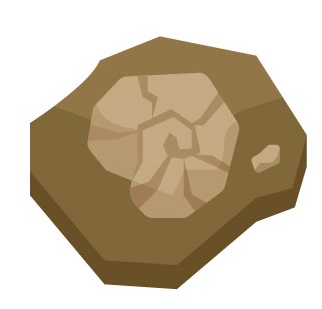 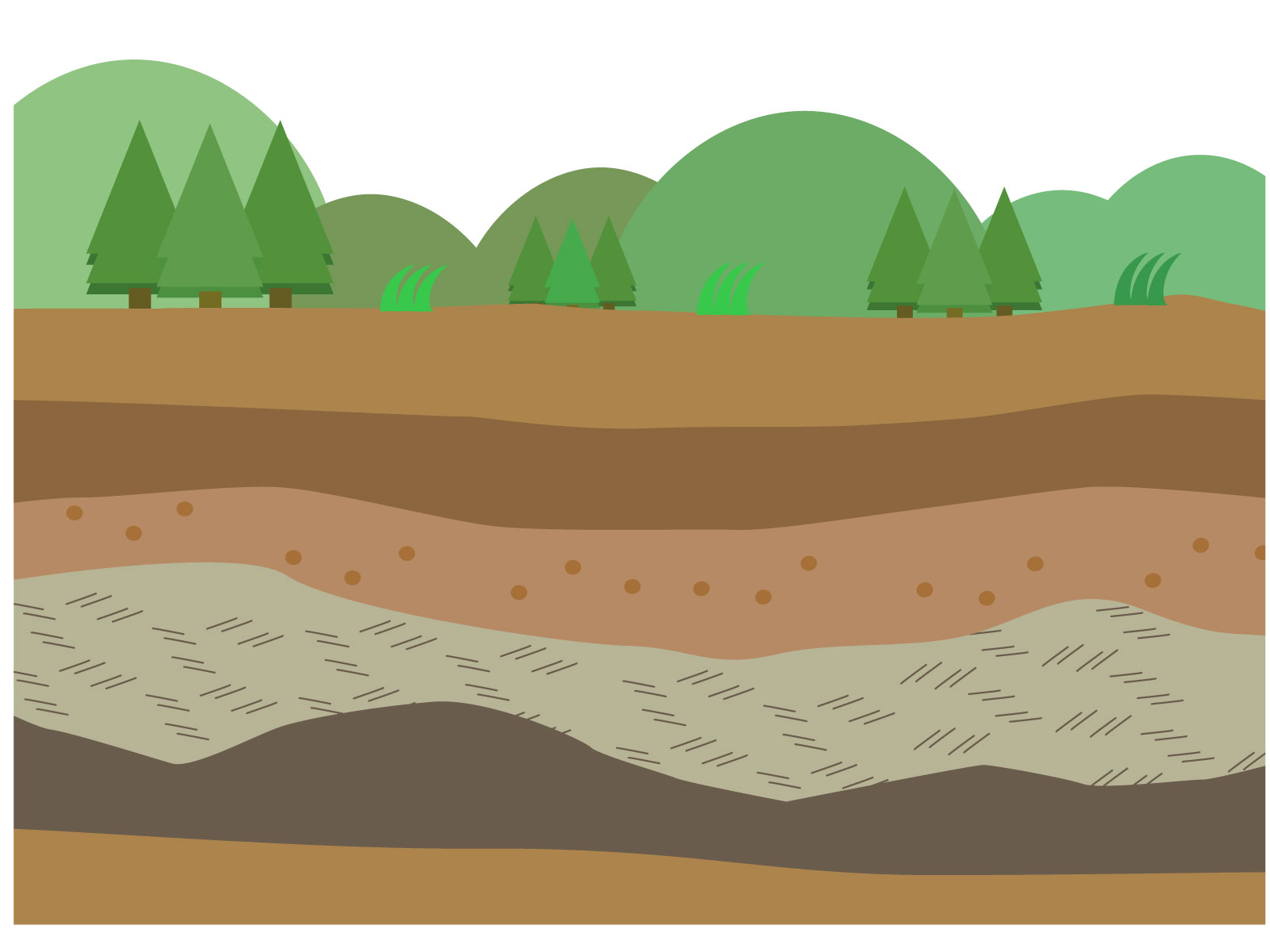 　　れきや、どろ、火山灰などが積み重なってでき　　たしまを（　ア　）といいます。(2)  がけのにみられるは、（　イ　）のはたらきにより降り積もったものです。(3)  右図Ｂのような大昔の生物の体などが、大地にうもれてできたものを（　ウ　）といいます。 (4) （　エ　）が起きると、大地に地割れやずれ（）が生じたり、がけがくずれたりして、大地のようすが変化することがあります。２　水のはたらきでできたしま模様が、どのようにしてできるか調べています。次のオ～クにあてはまる言葉を書きましょう。　　　　　　　　　　　　　　　　　　　　　　　　 （１点×４）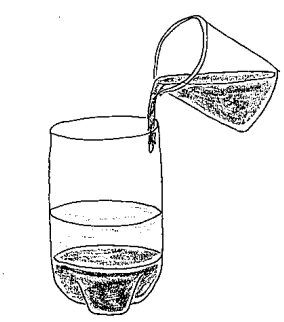 (1)  右の図のように実験し、静かに置いておくと、ペットボトルの底にしま模様ができます。注いだ１回分の層を観察すると、ペットボトルの底側には（　オ　）の層ができ、その上に（　カ　）の層ができます。(2)  水のはたらきでできたしま模様は、水に運ぱんされた、れきや砂、どろなどが（　キ　）や（　ク　）の底で、層になってたい積してできたと考えられます。３　下のＣ～Ｅについて、次の問いに答えましょう。  　　　　　　　　　　（１点×２）小学校６年生  ＊単元確認テスト⑦＊小学校６年生  ＊単元確認テスト⑦＊小学校６年生  ＊単元確認テスト⑦＊大地のつくりと変化　　組　　　番　　氏 名/１０点アイウエオカキクＣ                        Ｄ                         Ｅ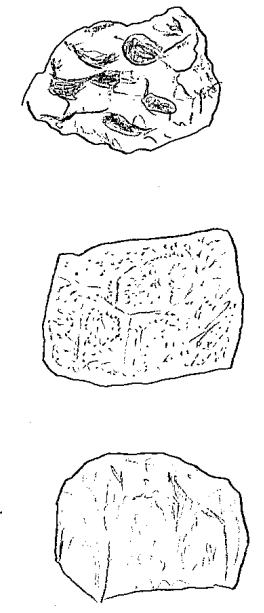 主に、れきが固まって       同じような大きさの      　　どろの細かいつぶができたもの　 　    　　　　砂が固まってできたもの      固まってできたもの(1)　Ｃ～Ｅのように、長い年月の間、その上にたい積したものの重みでおし固められてできたものを何と言いますか。(1)(2)　Ｃ、Ｅとも丸みを帯びたつぶからできています。つぶが丸みを帯びているのは、何のはたらきによるものですか。(2)